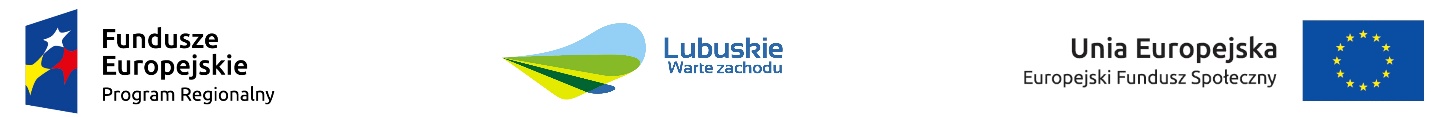 OŚWIADCZENIE O REZYGNACJI Z UCZESTNICTWA W PROJEKCIENiniejszym rezygnuję z uczestnictwa w Projekcie. Jednocześnie informuję, iż przyczyną mojej rezygnacji jest:……………………………………………………………………………………………………………………...............................................……………………………………………………………………………………………………………………………………………....….……………..…………………………………………………………………………………………………….....…………...........................………….........Ponadto oświadczam, iż ww. powody rezygnacji nie były mi znane w momencie rozpoczęcia udziału w Projekcie. …...………………………......………….                                …………………………....……………………….                             …………........................………………………   miejscowość, data                                                czytelny podpis uczestnika                                      czytelny podpis rodzica/prawnego opiekuna*                                W dniach ………………………………………. pedagog/dyrektor szkoły przeprowadził/-a rozmowę motywacyjną w celu zapobieżenia rezygnacji z uczestnictwa w Projekcie.     ………........…………………………….....….    						..........................................................	                                              podpis pedagoga **                                                                                                               podpis dyrektora szkoły****  wymagane w przypadku osoby niepełnoletniej ** wymagane w przypadku ucznia*** wymagane w przypadku nauczyciela